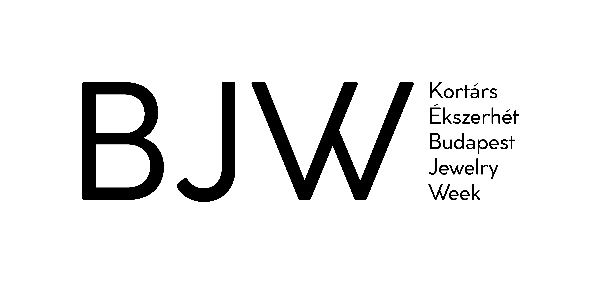 EGYÜTTMŰKÖDÉSI SZERZŐDÉSa Budapest Jewelry Week 2022-es Állíts ki! egyéni vagy csoportos kiállítási pályázatának mellékletemely létrejött egyrészről Név: …………………………………………………………………………………………………………………………………...Szül. hely., idő: ……………………………………………………………………………………………………………………….Anyja neve: ……………………………………………………………………………………………………………………………Szem. ig. szám: ……………………………………………………………………………………………………………………….mint Kiállító (vagy képviselő),másrészről …………………………………………………………………………………………………………………………………………..,mint Kiállítási Helyszín (továbbiakban a Helyszín)A Helyszín neve: …………………………………………………………………………………………………………………….A Helyszín címe: …………………………………………………………………………………………………………………….………………………………………………………………………………………………………………………………………………Képviseli: ....................................................................................................................................Szül. hely, idő: .............................................................................................................................Anyja neve: ................................................................................................................................Szem. ig. szám: ............................................................................................................................között az alulírott napon és helyen az alábbi feltételekkel.A szerződés aláírásával a Helyszín kiállítási teret biztosít a Kiállítónak a következő helyiségben a 2022. szeptember 12-től 18-ig tartandó Budapest Jewelry Week rendezvényen ékszerkiállítás rendezésére.A kiállítás címe:.………………………………………………………………………………………………………….A Helyszín vállalja, hogy a Budapest Jewelry Week rendezvény keretén belül a következő művész(ek) a fent nevezett helyiségben, előzetesen egyeztetett feltételek mellett ékszerkiállítást rendezzen(ek):Név: .................................................................................................................................Név: .................................................................................................................................Név: .................................................................................................................................Név...................................................................................................................................Név: .................................................................................................................................A Helyszín együttműködik a kiállító művészekkel a kiállításmegnyitó feltételeinek biztosításában, a kiállítás rendezésében. A Kiállító és a Helyszín megállapodnak, hogy a kiállítás szeptember 12-18 között lesz megtekinthető.A rendezvénysorozat kiemelt eseménye miatt a Helyszín 2022. szeptember 17-én 14:00 órától 20:00-ig tart nyitva. A Helyszín előzetes egyeztetés nélkül, illetve a kiállítók tudta nélkül nem jogosult a kiállított tárgyak elmozdítására, eltávolítására a kiállítótérből.A Helyszín és a Kiállító a következők szerint egyeznek meg a felmerülő költségek megosztásának tekintetében (installáció, megnyitó személy tiszteletdíja, megnyitó catering, hang- és fénytechika, audiovizuális eszközök használata, esetleges nyomdaköltség, stb):……………………………………………………………………………………………………………………………………………………………………………………………………………………………………………………………………………………………………………………………………………………………………………………………………………………………………………………………………………………………………………………………………………………A Helyszín a kiállító művészekkel a következők szerint állapodik meg a kiállított tárgyak őrzéséről, esetleges biztosításáról:……………………………………………………………………………………………………………………………………………………………………………………………………………………………………………………………………………………………………………………………………………………………………………………………………………………………………………………………………………………………………………………………………………………A Helyszín engedélyezi a Kiállítónak, hogy a Budapest Jewelry Week hivatalos plakátját a kiállítás időtartamára a helyiségben, az utcáról jól látható helyen elhelyezze, valamint a rendezvény térképes szóróanyagát is kiteszi.A Helyszín és a Kiállító a következőképpen megállapodnak az eladás körülményeiről	(Eladás: van/nincs, milyen arányban részesedik a Kiállító és a Helyszín, stb.)……………………………………………………………………………………………………………………………………………………………………………………………………………………………………………………………………………………………………………………………………………………………………………………………………………………………………………………………………………………………………………………………………………………A Kiállító és a Helyszín jelen szerződést elolvasták, megértették és mint akaratukkal mindenben egyezőt jóváhagyólag aláírták.Budapest, 2022. ………………………………………Helyszín(cégszerű) aláírásaKiállító (képviselő) aláírása